Об утверждении Положения о порядке предоставления муниципальных гарантий муниципального образования Костинский сельсоветВ соответствии со статьями 12, 132 Конституции Российской Федерации, Гражданским кодексом Российской Федерации, статьями 115, 115.1, 115.2, 117 Бюджетного кодекса Российской Федерации, ст. 19 Федерального закона № 39-ФЗ от 25.02.1999 «Об инвестиционной деятельности в Российской Федерации, осуществляемой в форме капитальных вложений», решением Совета депутатов муниципального образования Костинский сельсовет №107 от 19.09.2019 года «Об утверждении «Положения о бюджетном процессе в муниципальном образовании Костинский сельсовет», руководствуясь Уставом муниципального образования Костинский сельсовет, Совет депутатов решил:1. Утвердить Положение о порядке предоставления муниципальных гарантий муниципального образования Костинский сельсовет согласно приложению.2. Решение Совета депутатов муниципального образования Костинский сельсовет № 77 от 10.12.2012 года «Об утверждении Положения «О порядке и условиях предоставления муниципальных гарантий» признать утратившим силу.3. Направить данное решение для подписания и опубликования главе муниципального образования Костинский сельсовет Солдатову Ю.А.4. Контроль за исполнением решения возложить на постоянную комиссию по бюджетной, налоговой и финансовой политике, собственности и экономическим вопросам (председатель Дребнев С.А.), бухгалтера Городецкую Е.И.5. Решение вступает в силу после его официального опубликования в газете «Вестник Костинского сельсовета».Глава муниципального образования                                   Ю.А. СолдатовПредседатель  Совета депутатов                                                                      муниципального образования 	                               Г.А.МакароваКостинский сельсовет 	Разослано: в дело,  прокурору, Администрации Курманаевского района, финансовому отделуПриложениек решению Совета депутатовмуниципального образованияот 25.12.2020 №22Положениео порядке предоставления муниципальных гарантий муниципального образования Костинский сельсовет(далее – Положение)I. Предмет регулирования настоящего Положения1.1. Настоящее Положение в соответствии с Бюджетным кодексом Российской Федерации регулирует отношения, связанные с предоставлением муниципальных гарантий муниципального образования Костинский сельсовет, учетом, контролем и исполнением обязательств по предоставленным муниципальным гарантиям муниципального образования Костинский сельсовет, а также устанавливает полномочия органов местного самоуправления муниципального образования Костинский сельсовет по предоставлению муниципальных гарантий муниципального образования Костинский сельсовет  (далее – муниципальные гарантии).II. Понятия, используемые в Положении2.1. Для целей Положения используются понятия, применяемые в Бюджетном кодексе Российской Федерации, Гражданском кодексе Российской Федерации и Федеральном законе № 39-ФЗ от 25.02.1999 «Об инвестиционной деятельности в Российской Федерации, осуществляемой в форме капитальных вложений».III. Условия предоставления муниципальных гарантий3.1. Муниципальная гарантия предоставляется администрацией муниципального образования Костинский сельсовет на основании решения Совета депутатов муниципального образования Костинский сельсовет о бюджете на очередной финансовый год и плановый период, постановления администрации муниципального образования Костинский сельсовет и договора о предоставлении муниципальной гарантии.3.2. Муниципальные гарантии предоставляются на условиях и в соответствии с требованиями, установленными Бюджетным кодексом Российской Федерации.3.3. В случае, если муниципальное образование является получателем дотации из районного бюджета, муниципальная гарантия предоставляется в обеспечение исполнения обязательств такого муниципального образования без предоставления им обеспечения исполнения обязательства по удовлетворению регрессного требования гаранта к принципалу в связи с исполнением муниципальной гарантии (далее - обеспечение муниципальной гарантии).3.4. Муниципальные гарантии предоставляются с правом требования гаранта к принципалу о возмещении денежных средств, уплаченных гарантом бенефициару по муниципальной гарантии (регрессное требование гаранта к принципалу, регресс).IV. Порядок принятия решения о предоставлении муниципальной гарантии4.1. Муниципальное образование или юридическое лицо, желающее стать принципалом (далее - претендент), и (или) бенефициар направляют в администрацию муниципального образования Костинский сельсовет, документы согласно перечню, утвержденному постановлением Администрации Костинского сельсовета.4.2. По поручению главы администрации Костинского сельсовета,  структурные подразделения, реализующие полномочия администрации Костинского сельсовета в соответствующей отрасли (далее - отделы), в 10-дневный срок, рассмотрев представленные документы, готовят заключение о возможности либо невозможности предоставления муниципальной гарантии и направляют его в администрацию сельсовета.4.3.Администрация муниципального образования Костинский сельсовет на основании документов, указанных в пунктах 4.1. и 4.2. настоящего раздела, осуществляет проверку соблюдения претендентом требований, предусмотренных Бюджетным кодексом Российской Федерации, проводит анализ финансового состояния претендента, а также анализ предложений претендента по способам обеспечения муниципальной гарантии, в том числе финансового состояния поручителей и гарантов претендента, и в течение 30 дней со дня поступления заключений, указанных в пункте 4.2. настоящего раздела, и документов, представленных претендентом, готовит заключение о возможности либо невозможности предоставления муниципальной гарантии.4.4. Администрация муниципального образования Костинский сельсовет готовит заключение о невозможности предоставления муниципальной гарантии в следующих случаях:1) претендент и (или) бенефициар в соответствии с Бюджетным кодексом Российской Федерации не вправе являться принципалом и (или) бенефициаром по муниципальным гарантиям;2) претендент и (или) бенефициар представил необходимые документы не в полном объеме;3) претендент и (или) бенефициар сообщил о себе недостоверные сведения;4) претендент не соответствует условиям, определенным пунктом 1.1 статьи 115.2 Бюджетного кодекса Российской Федерации, или не выполнил их;5) претендент имеет превышение предельных значений дефицита местного бюджета, предельных объемов муниципального долга и расходов по его обслуживанию (для муниципальных образований);6) претендент совершил нецелевое использование средств кредита (займа), обеспеченного ранее муниципальной гарантией;7) имеется заключение о невозможности предоставления муниципальной гарантии, предусмотренное пунктом 4.2. настоящего раздела.Заключение о невозможности предоставления муниципальной гарантии направляется претенденту в течение 5 рабочих дней со дня его оформления.4.5. Заключение о возможности предоставления муниципальной гарантии направляется в администрацию муниципального образования Костинского сельсовета.Решение о предоставлении муниципальной гарантии принимается в форме постановления Администрации Костинского сельсовета в пределах суммы предоставляемых муниципальных гарантий, указанной в решении Совета депутатов муниципального образования Костинский сельсовет о  бюджете на очередной финансовый год и плановый период.В постановлении о предоставлении муниципальной гарантии должны быть указаны:лицо, в обеспечение исполнения обязательств которого предоставляется муниципальная гарантия;предел обязательств по муниципальной гарантии;направление (цель) гарантирования;основные условия муниципальной гарантии.4.6. Проект постановления  о предоставлении муниципальной гарантии готовит администрация муниципального образования Костинский сельсовет.V. Предоставление муниципальной гарантии5.1. На основании постановления администрации муниципального образования Костинский сельсовет специалисты администрации организуют работу по оформлению муниципальной гарантии, проекта договора о предоставлении муниципальной гарантии и иных необходимых договоров и документов.5.2. Администрация муниципального образования Костинский сельсовет выдает муниципальную гарантию в письменной форме после заключения договора о предоставлении муниципальной гарантии и иных необходимых договоров.При предоставлении муниципальной гарантии с правом регрессного требования претендент до выдачи муниципальной гарантии обязан предоставить обеспечение муниципальной гарантии. При отказе претендента предоставить обеспечение муниципальной гарантии муниципальная гарантия не выдается.5.3. Договор о предоставлении муниципальной гарантии заключается между администрацией муниципального образования Костинский сельсовет, принципалом и бенефициаром. В случае предоставления муниципальной гарантии в обеспечение исполнения обязательств, по которым бенефициарами является неопределенный круг лиц, договор о предоставлении муниципальной гарантии заключается между администрацией муниципального образования Костинский сельсовета и принципалом.5.4. В муниципальной гарантии указываются:1) наименование гаранта и наименование органа, выдавшего муниципальную гарантию от имени гаранта;2) наименование бенефициара;3) наименование принципала;4) обязательство, в обеспечение которого выдается муниципальная гарантия (с указанием наименования, даты заключения и номера (при его наличии) основного обязательства, срока действия основного обязательства или срока исполнения обязательств по нему, наименований сторон, иных существенных условий основного обязательства);5) объем обязательств гаранта по муниципальной гарантии и предельная сумма муниципальной гарантии;6) основания выдачи муниципальной гарантии;7) дата вступления в силу муниципальной гарантии или событие (условие), с наступлением которого муниципальная гарантия вступает в силу;8) срок действия муниципальной гарантии;9) определение гарантийного случая, срок и порядок предъявления требования бенефициара об исполнении муниципальной гарантии;10) основания отзыва муниципальной гарантии, в том числе:а) изменение без предварительного письменного согласия администрации указанных в подпункте 14 настоящего пункта условий основного обязательства;б) неисполнение принципалом обязанности, установленной пунктом 7 статьи 115 и пунктом 5 статьи 115.3 Бюджетного кодекса Российской Федерации;в) нецелевое использование средств, полученных под муниципальную гарантию;г) исключение реализуемого принципалом инвестиционного проекта из реестра приоритетных инвестиционных проектов муниципального образования Костинский сельсовет, по которым предоставляются меры государственной поддержки;11) порядок исполнения гарантом обязательств по муниципальной гарантии;12) основания уменьшения суммы муниципальной гарантии при исполнении в полном объеме или в какой-либо части муниципальной гарантии, исполнении (прекращении по иным основаниям) в полном объеме или в какой-либо части обязательств принципала, обеспеченных муниципальной гарантией, и в иных случаях, установленных муниципальной гарантией;13) основания прекращения муниципальной гарантии;14) условия основного обязательства, которые не могут быть изменены без предварительного письменного согласия гаранта;15) наличие или отсутствие права требования гаранта к принципалу о возмещении денежных средств, уплаченных гарантом бенефициару по муниципальной гарантии;16) права и обязанности сторон;17) меры ответственности принципала за нецелевое использование средств, полученных под муниципальную гарантию;18) иные условия муниципальной гарантии, а также сведения, определенные Бюджетным кодексом Российской Федерации, муниципальными правовыми актами, постановлениями Администрации Костинского сельсовета.VI. Контроль и исполнение обязательств по предоставленным муниципальным гарантиям6.1. Контроль за соблюдением условий договоров (соглашений) о предоставлении муниципальных гарантий осуществляет орган муниципального финансового контроля муниципального образования Костинский сельсовет в порядке, определенном бюджетным законодательством.6.2. Финансовый отдел и иные отделы, уполномоченные Администрацией Курманаевского района, вправе проводить проверки целевого использования средств, полученных под муниципальную гарантию.6.3. Финансовый отдел до удовлетворения требования, предъявленного бенефициаром к гаранту, должен предупредить об этом принципала.6.4. В случае исполнения гарантом обязательств принципала финансовый отдел принимает меры по принудительному взысканию с принципала (его поручителей и гарантов) задолженности перед муниципальным образованием Костинский сельсовет, возникшей в связи с предоставлением и исполнением муниципальной гарантии, в том числе по обращению взыскания на предмет залога.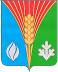                                             СОВЕТ ДЕПУТАТОВмуниципальное образование сельское поселение Костинский сельсоветКурманаевского района Оренбургской области                                                           (четвертого созыва)                                                       РЕШЕНИЕ25.12. 2020                                                                                                                             №22